Escola Municipal de Educação Básica Alfredo Gomes. Catanduvas, 2020.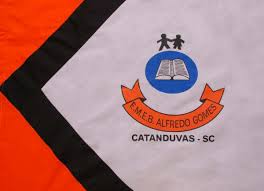 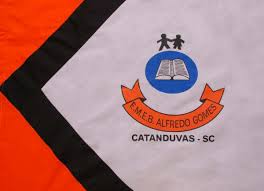 Diretora: Ivania Nora  Assessora Técnica Pedagógica: Simone CarlAssessora Técnica Administrativa: Tania Nunes  Professor: Celso Luiz Alberti Jr. Turma: 5º ano vespertino Matéria: Língua portuguesa.Orientações importantes: os textos e atividades deverão, todos, serem copiados no caderno da respectiva matéria. Respeitando as mesmas regras da sala de aula quanto a cópia a lápis ou caneta. Fazer a data em que copiar a atividade. 😊 FábulasHoje iremos conhecer um pouco mais sobre um gênero textual muito utilizado para transmitir ensinamentos (moral), as fábulas. 	Fábula é um gênero textual narrativo muito popular e apreciado por pessoas de diferentes idades. Nascida da tradição oral (estudos indicam que no Oriente, por volta do século V a.C.), o próprio nome remete a histórias contadas e passadas de geração para geração (fabulare significa história, jogo, narrativa).Quem não se lembra de ter ouvido, em algum momento, histórias curtas com personagens que são animais? A cigarra e a formiga, O leão e o ratinho e A raposa e as uvas são exemplos de fábulas, narrativas que constroem um ensinamento, uma moral.Características de uma fábula.A fábula é uma história curta (no máximo uma página) e fictícia (que não é do mundo real).As personagens são animais que possuem características humanas, como a ganância, a preguiça, a inveja, a sabedoria, a astúcia, vaidade, etc. Por meio dessas características, as personagens movimentam-se e a história desenrola-se, levando à construção de um ensinamento.Considerando que a fábula pode ser contada oralmente, sabemos que há diferentes versões de uma mesma história, o que não compromete a sua função: a de levar as pessoas a refletirem sobre o comportamento em sociedade.Sendo a fábula um texto narrativo, é importante lembrar-se de que ela deve ter uma estrutura mínima de começo, meio e fim, ou seja,No início, apresentamos as personagens e a situação;Depois, desenvolvemos o texto de forma que as personagens interajam em torno de uma situação;Por fim, criamos um final surpreendente, que gere a reflexão dos leitores sobre um ensinamento, uma moral, a qual aparece no final do texto geralmente.As temáticas são variadas e ligadas às características que os animais representam, por exemplo: o leão, a força; a coruja, a sabedoria; a raposa, a astúcia.Atividades: Qual é a função das fábulas? O que devemos levar em conta ao escrevermos uma fábulas (quais são as características desse gênero textual)?Sabemos que as fábulas têm a função de transmitir um ensinamento, uma moral. Releia a fábula da aula anterior “O cervo e seu reflexo” e descubra qual é a moral dessas história? Qual é a função das aspas (“”) no segundo parágrafo da fábula “O cervo e seu reflexo”? Quem escreveu essa fábula (“O cervo e seu reflexo”)? 